Вязание ажурной треугольной  шали.Эта шаль вяжется цепочками воздушных петель. Готовое изделие будет похоже на ажурную паутинку. Начинаем  вязание от нижнего угла.ВП-ВОЗДУШНЫЕ ПЕТЛИСТН-СТОЛБИК БЕЗ НАКИДАПСТ- ПОЛУСТОЛБИКДля работы вам потребуется: пряжа , крючок №2.Описание: Вяжем 9 ВП, замыкаем в кольцо СТН.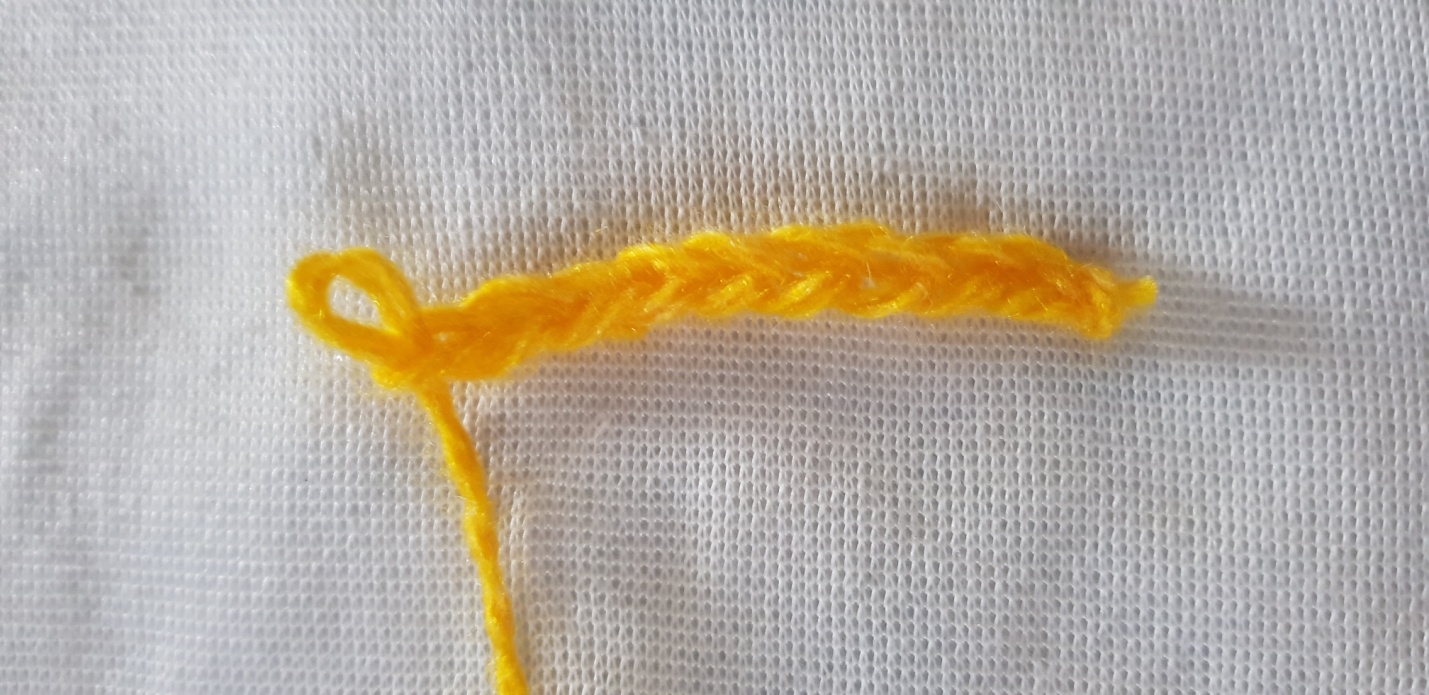 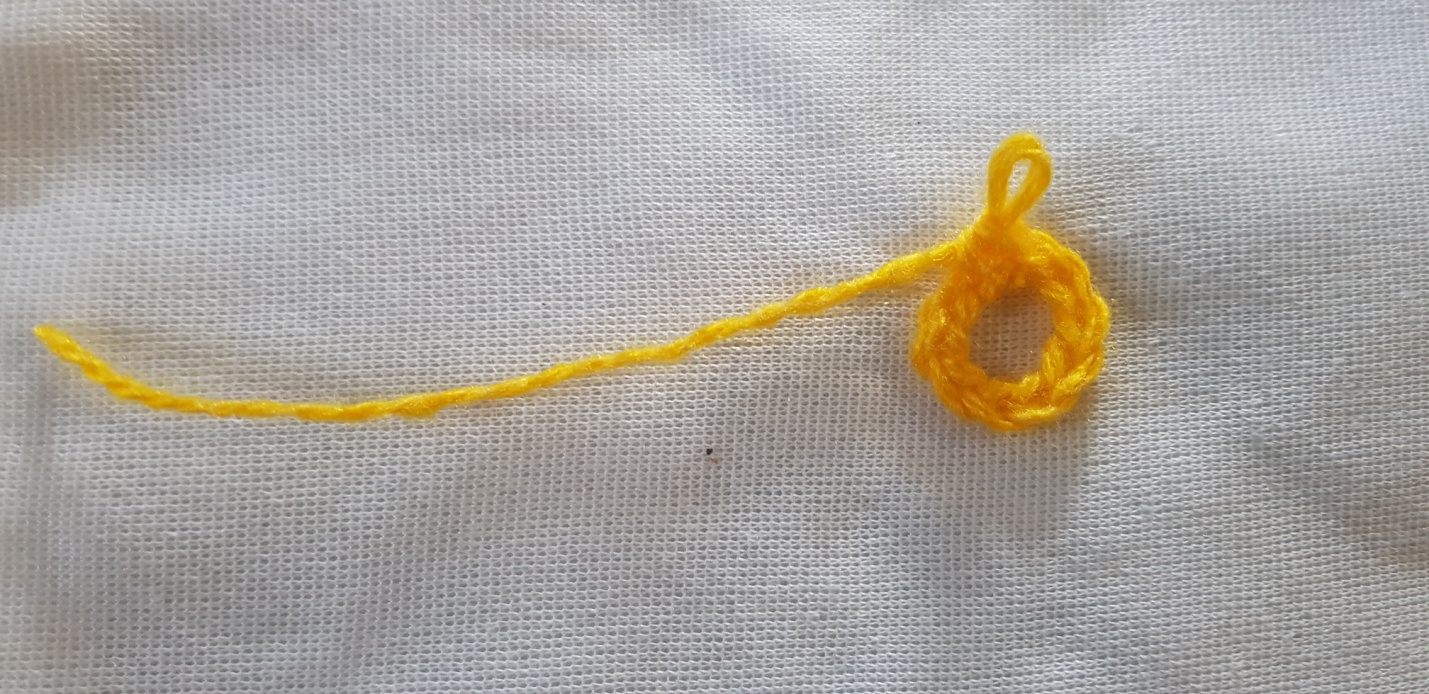 Разворачиваем вязание, 8 ВП, полустолбик в третью петлю цепочки, 5 ВП, СТН в шестую петлю цепочки.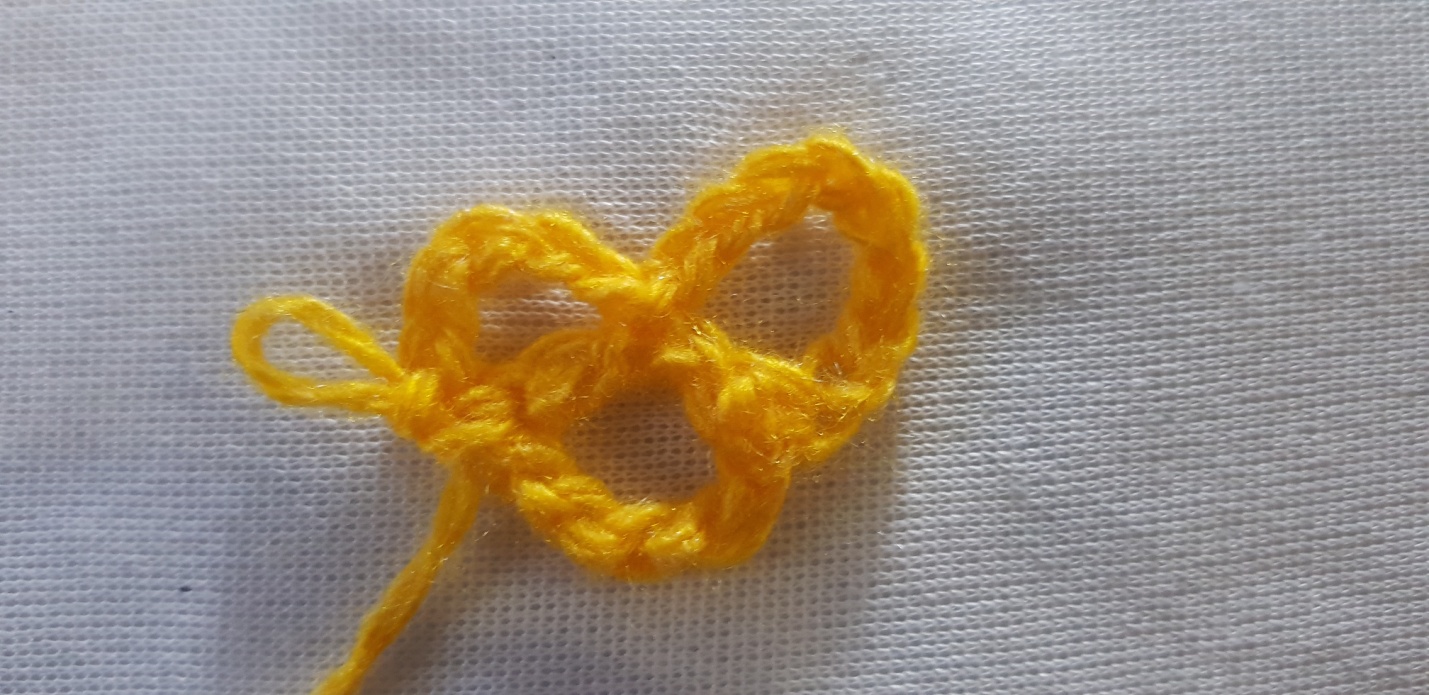 Разворачиваем, 8 ВП, ПСТ в центр арки, 5 ВП, ПСТ в центр арки, 5 ВП, СТН в третью петлю цепочки.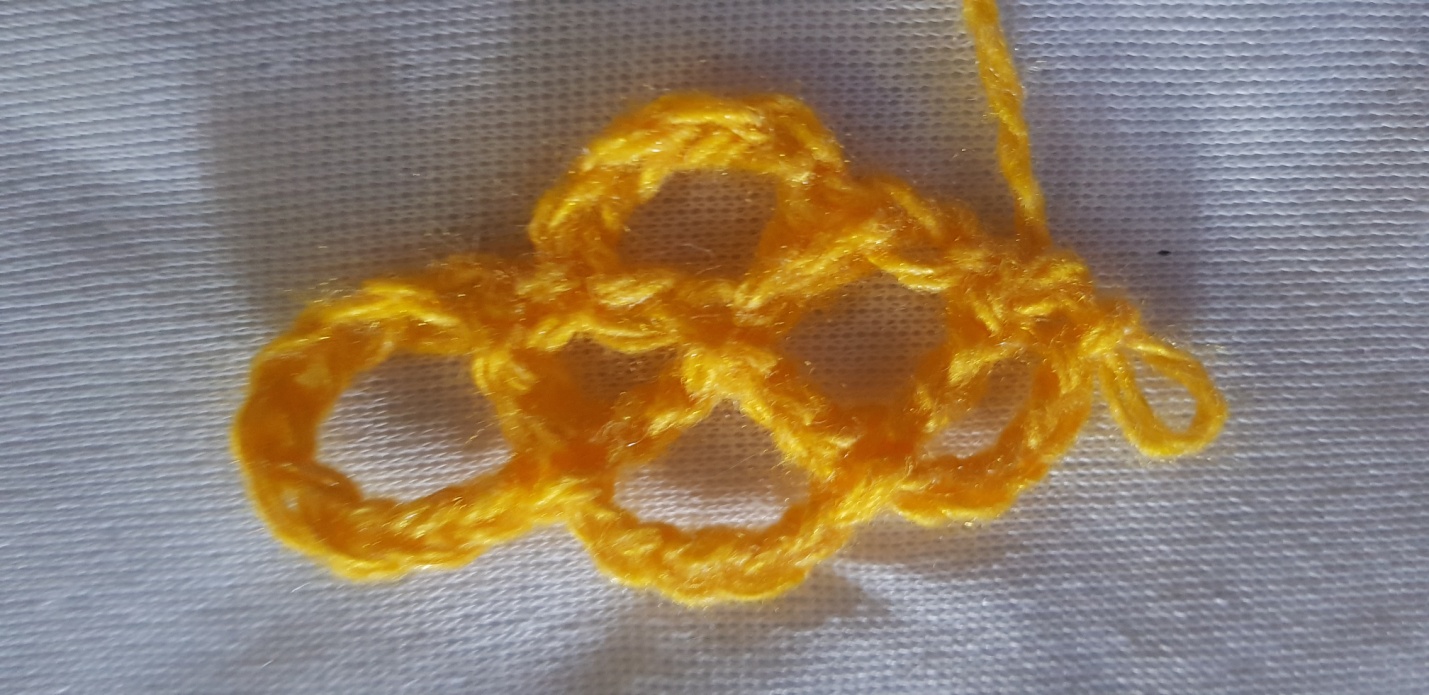 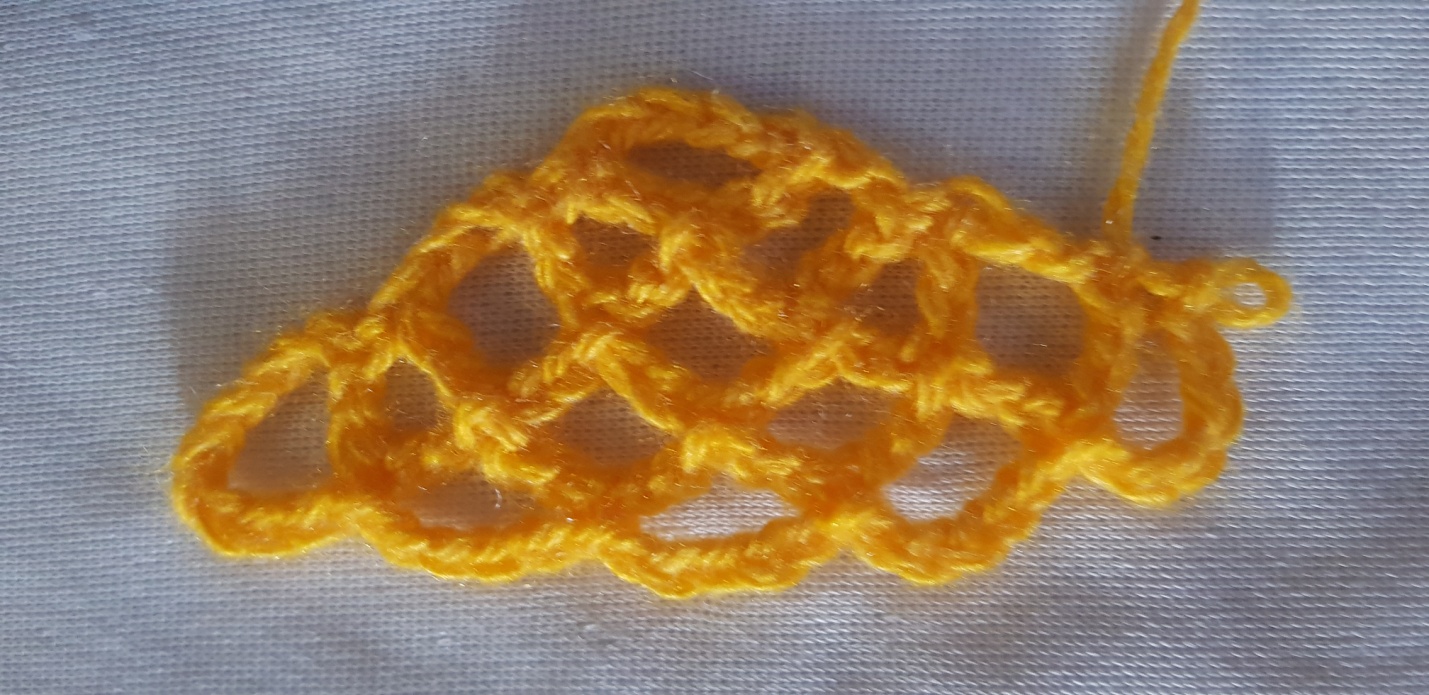 Вяжем аналогичным образом до нужного размера, после каждого ряда переворачивая изделие. Все ряды начинаются и заканчиваются одинаково. В каждом ряду прибавляется по одной арке, за счет этого получается треугольная форма.Низ шали украшается бахромой.